Mimořádné hlášeníObec Braníškov na žádost provozovatele vodovodů a kanalizací Vodárenské akciové společnosti Brno vydává z důvodu dlouhodobého deficitu sněhových 
a dešťových srážek a poklesu hladin spodních vodzákaznapouštění bazénů, zalévání trávníků a zahrádek, umývání automobilů pitnou vodou z vodovodního řadu. Současně vyzýváme občany k všeobecnému šetření pitnou vodou.Děkujeme za pochopení a respektování omezení. Zákaz trvá do odvolání.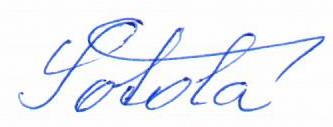 									  Zdeněk Šotola
									   starosta obce